Тимчасова окупація Криму та Севастополя, бойові дії в окремих районах Луганської та Донецької областей стали серйозним випробуванням для України та її громадян. Ці загрозливі події, серед іншого, спричинили небувалу для нашої країни вимушену внутрішню міграцію. Сотні тисячі людей змінили місце проживання та праці. Відповідно у національному законодавстві з’явилося поняття внутрішніх переміщених осіб, почала формуватися відповідна правова база щодо їхніх прав, обов’язків та пільг.Для захисту законних прав та інтересів тих хто вимушений був покинути власну домівку, Томашпільська районна державна адміністрація доводить до відома внутрішньо переміщених осіб інформацію про отримання статусу переселенців, державну підтримку таких осіб, механізми реалізації законних прав та коло їхніх обов’язків.ОБЛІК ТА РЕЄСТРАЦІЯ ПЕРЕСЕЛЕНЦІВХто є внутрішньо переміщеною особою?Відповідно абз. 1 ч. 1 ст. 1 Закону України «Про забезпечення прав і свобод внутрішньо переміщених осіб», внутрішньо переміщеною особою є громадянин України, іноземець або особа без громадянства, яка перебуває на території України на законних підставах та має право на постійне проживання в Україні, яку змусили залишити або покинути своє місце проживання у результаті або з метою уникнення негативних наслідків збройного конфлікту, тимчасової окупації, повсюдних проявів насильства, порушень прав людини та надзвичайних ситуацій природного чи техногенного характеру.При цьому згідно ч. 2 ст. 4 Закону України «Про забезпечення прав і свобод внутрішньо переміщених осіб», адресою покинутого місця проживання внутрішньо переміщеної особи в розумінні цього Закону визнається адреса місця проживання особи на момент виникнення обставин, зазначених у частині першій цієї статті. Тобто необхідно, щоб відповідна особа мала реєстрацію місця проживання (по-простонародному — прописку) на території, де виникли указані обставини, на момент їх виникнення. Далі по тексту (внутрішньо переміщена особа – ВПО) та термін «переселенець».Як переселенцю стати на облік?Керуючись ч.ч. 3,4,5,7,8, ст. 4 Закону України «Про забезпечення прав і свобод внутрішньо переміщених осіб», п. 2 «Порядку оформлення і видачі довідки про взяття на облік внутрішньо переміщеної особи» № 509, для отримання довідки про взяття на облік внутрішньо переміщеної особи така особа звертається із заявою до структурного підрозділу з питань соціального захисту населення районних, районних у місті Києві державних адміністрацій, виконавчих органів міських, районних у містах (у разі утворення) рад за місцем проживання у порядку, встановленому Кабінетом Міністрів України. Для отримання такого документа  заява подається внутрішньо переміщеною особою, у тому числі неповнолітніми дітьми, особисто, а малолітніми дітьми, недієздатними особами або особами, дієздатність яких обмежено, - через законного представника (далі - заявник).Від імені малолітньої дитини, яка прибула без супроводження законних представників, таку заяву може подати її родич (баба, дід, прабаба, прадід, повнолітні брат або сестра, тітка, дядько) або вітчим, мачуха, у яких проживає (перебуває) дитина.Від імені малолітньої дитини, яка прибула без супроводження законних представників або осіб, зазначених в абзаці другому цієї частини, таку заяву подає представник органу опіки та піклування за місцем перебування такої дитини.Від імені дитини, влаштованої до дитячого закладу, закладу охорони здоров’я або закладу соціального захисту дітей на повне державне забезпечення, таку заяву подає керівник відповідного закладу.Заява підписується заявником або особою, зазначеною в абзацах другому - четвертому цієї частини, яка дає згоду на обробку, використання, зберігання його персональних даних та персональних даних особи, від імені якої подається заява. Студенти, які здобували певний освітньо-кваліфікаційний рівень та мали реєстрацію місця проживання в гуртожитках, після зняття з реєстрації мають право на отримання довідки про взяття на облік внутрішньо переміщеної особи у випадку, якщо не бажають повернутися до попереднього місця проживання через обставини, зазначені у статті 1 цього Закону.Разом із заявою заявник подає документ, що посвідчує особу та підтверджує громадянство України, або документ, що посвідчує особу та підтверджує її спеціальний статус, або свідоцтво про народження дитини.{Абзац перший частини сьомої статті 4 із змінами, внесеними згідно із Законом № 936-VIII від 26.01.2016}У разі наявності в документі, що посвідчує особу та підтверджує громадянство України, або документі, що посвідчує особу та підтверджує її спеціальний статус, відмітки про реєстрацію місця проживання на території адміністративно-територіальної одиниці, з якої здійснюється внутрішнє переміщення у зв’язку з обставинами, визначеними у статті 1 цього Закону, довідка про взяття на облік внутрішньо переміщеної особи або рішення про відмову у видачі довідки з обов’язковим зазначенням підстави відмови, підписане керівником уповноваженого органу, видається заявнику в день подання заяви.У разі відсутності в документі, що посвідчує особу та підтверджує громадянство України, або документі, що посвідчує особу та підтверджує її спеціальний статус, відмітки про реєстрацію місця проживання на території адміністративно-територіальної одиниці, з якої здійснюється внутрішнє переміщення у зв’язку з обставинами, визначеними у статті 1 цього Закону, заявник надає докази, що підтверджують факт проживання на території адміністративно-територіальної одиниці, з якої здійснюється внутрішнє переміщення, на день виникнення обставин, що спричинили внутрішнє переміщення, визначених статтею 1 цього Закону (військовий квиток з відомостями про проходження військової служби, трудова книжка із записами про здійснення трудової діяльності, документ, що підтверджує право власності на рухоме або нерухоме майно, свідоцтво про базову загальну середню освіту, атестат про повну загальну середню освіту, документи про професійно-технічну освіту, документ про вищу освіту (науковий ступінь), довідку з місця навчання, рішення районної, районної у місті Києві чи Севастополі державної адміністрації, виконавчого органу міської чи районної у місті ради про влаштування дитини до дитячого закладу, у прийомну сім’ю, дитячий будинок сімейного типу, встановлення опіки чи піклування, медичні документи, фотографії, відеозаписи тощо).{Абзац третій частини сьомої статті 4 із змінами, внесеними згідно із Законом № 936-VIII від 26.01.2016}У передбаченому абзацом третім цієї частини випадку уповноважений орган, визначенийчастиною третьою цієї статті, зобов’язаний розглянути заяву про отримання довідки про взяття на облік внутрішньо переміщеної особи протягом 15 робочих днів та прийняти рішення про видачу заявнику довідки про взяття на облік внутрішньо переміщеної особи або про відмову у видачі довідки з обов’язковим зазначенням підстави відмови, яке підписується керівником цього органу.У разі подання заяви законним представником особи додатково подаються:документ, що посвідчує особу законного представника;документ, що підтверджує повноваження особи як законного представника, крім випадків, коли законними представниками є батьки (усиновлювачі);у разі необхідності - свідоцтво про народження дитини.У разі подання заяви особою, зазначеною в абзацах другому - четвертому частини четвертої цієї статті, додатково подаються:{Частину восьму статті 4 доповнено абзацом п'ятим згідно із Законом № 936-VIII від 26.01.2016}документ, що посвідчує особу заявника;{Частину восьму статті 4 доповнено абзацом шостим згідно із Законом № 936-VIII від 26.01.2016}документи, що підтверджують родинні стосунки між дитиною і заявником;{Частину восьму статті 4 доповнено абзацом сьомим згідно із Законом № 936-VIII від 26.01.2016}документ, що підтверджує повноваження представника органу опіки та піклування або керівника дитячого закладу, закладу охорони здоров’я або закладу соціального захисту дітей, у якому дитина перебуває на повному державному забезпеченні, та документ, що підтверджує факт зарахування дитини до цього закладу.{Частину восьму статті 4 доповнено абзацом восьмим згідно із Законом № 936-VIII від 26.01.2016}{Частина восьма статті 4 в редакції Закону № 921-VIII від 24.12.2015Так відповідно до постанови КМУ від 15.04.15 р. № 264 «Про внесення змін до постанови Кабінету Міністрів України від 1 жовтня 2014 р. № 509», на облік як переселенців беруть не лише осіб, які переміщуються з тимчасово окупованої території України чи районів проведення антитерористичної операції, а й тих, хто переміщується з населених пунктів, розташованих на лінії зіткнення.Якою повинна бути заява про взяття на облік переселенця?Форму заяви затверджено Наказом Міністерства Соціальної Політики № 738 «Про затвердження форми заяви про взяття на облік внутрішньо переміщеної особи», відповідно абз. 2, ч. 3, ст. 4 Закону України «Про забезпечення прав і свобод внутрішньо переміщених осіб» та п. 3 «Порядку оформлення і видачі довідки про взяття на облік внутрішньо переміщеної особи» затвердженого Постановою КМУ від 01 жовтня 2014 року № 509, заява про взяття на облік повинна містити таку інформацію про заявника:прізвище, ім’я та по батькові;громадянство;дата та місце народження;стать;відомості про малолітніх, неповнолітніх внутрішньо переміщених осіб, які прибули разом з ним (у разі необхідності);відомості про законних представників, які супроводжують малолітню дитину, недієздатних осіб або осіб, дієздатність яких обмежена, та осіб, зазначених в абзаці п’ятому пункту 2 цього Порядку;відомості про зареєстроване та фактичне місце проживання;адреса, за якою з особою може здійснюватися офіційне листування або вручення офіційної кореспонденції, та контактний номер телефону;обставини, що спричинили внутрішнє переміщення;повідомлення особи про її непричетність до скоєння злочинів або співучасті у злочинах;відомості про житлові, соціальні, медичні, освітні та інші потреби;відомості про наявність інвалідності та потребу в технічних та інших засобах реабілітації;відомості про місце навчання/виховання дитини (найменування закладу);відомості про працевлаштування, освіту, спеціалізацію за професійною освітою, посаду, професію.Як фактичне місце проживання/перебування не можуть зазначатися адреси (місцезнаходження) органів державної влади, місцевого самоврядування, юридичних осіб публічного права, їх підрозділів, будь-яких інших приміщень, за якими внутрішньо переміщені особи фактично не проживають.Заява про взяття на облік підписується заявником або особою, зазначеною в абзацах третьому - шостому пункту 2 цього Порядку, які дають згоду на обробку, використання, зберігання та надання Адміністрації Держприкордонслужби, Мінфіну для верифікації персональних даних заявника та особи, від імені якої подається заява, відповідно до Закону України “Про захист персональних даних”.Інформація про персональні дані внутрішньо переміщених осіб може передаватися до агенції ООН та Міжнародного Комітету Червоного Хреста за згодою заявника або його законного представника для надання допомоги.Хто і як видає довідку про взяття на облік ВПО?Довідку видає той же орган, до якого звертаються із заявою — структурний підрозділ з питань соціального захисту населення районних, районних у місті Києві державних адміністрацій, виконавчих органів міських, районних у містах (у разі утворення) рад за місцем проживання у порядку, встановленому Кабінетом Міністрів України. При цьому заявник звільнений від сплати будь-яких платежів та зборів як в разі першої видачі такої довідки, так і в разі повторної її видачі у випадку втрати, пошкодження або з метою продовження її дії.Довідку видають за формою, наведеною у додатку до «Порядку оформлення і видачі довідки про взяття на облік внутрішньо переміщеної особи» № 509, вона буде роздрукована на папері формату А4 і підписана посадовою особою уповноваженого органу та скріплена печаткою такого органу.У випадках, передбачених абзацом другим пункту 4 цього Порядку, уповноважений орган зобов’язаний розглянути заяву протягом 15 робочих днів та прийняти рішення про видачу довідки або відмову в її видачі.Довідку отримує кожна дитина, в тому числі та, що прибула без супроводження батьків, законного представника, а також дитина, яка народилася у внутрішньо переміщеної особи. (п. 6 «Порядку оформлення і видачі довідки про взяття на облік внутрішньо переміщеної особи» № 509). Відповідно до  постанови КМУ від 04.03.15 р. № 79 «Деякі питання оформлення і видачі довідки про взяття на облік особи, яка переміщується з тимчасово окупованої території України або району проведення антитерористичної операції»:під час видачі довідки посадова особа уповноваженого органу інформує особу, яка переміщується, про обов’язок повідомити протягом 10 днів відповідному територіальному підрозділу ДМС про фактичне місце проживання, а також про зміну фактичного місця проживання або повернення до покинутого місця проживання.Територіальний підрозділ ДМС у триденний строк після повідомлення особою, яка переміщується, про фактичне місце проживання проводить перевірку наведених у довідці відповідних відомостей, проставляє у разі підтвердження таких відомостей на зворотному боці довідки відмітку про реєстрацію місця проживання осіб, зазначених у довідці, та щодня подає в електронній формі уповноваженому органові відповідну інформацію.. Зверніть увагу: Довідка не є дійсною без проставлення на її зворотному боці зазначеної відмітки.Більше того, територіальний підрозділ ДМС із залученням працівників територіальних органів і підрозділів МВС, представників інших органів виконавчої влади та органів місцевого самоврядування в межах повноважень, визначених законом, здійснює щомісяця вибіркову перевірку наведених у довідках відомостей про фактичне місце проживання осіб, які переміщуються (не менш як 10 відсотків загальної кількості таких осіб), та у разі непідтвердження зазначених відомостей в одноденний строк повідомляє про це уповноваженому органу для прийняття рішення щодо зняття з обліку осіб, які переміщуються.Чи можуть відмовити переселенцю у видачі довідки про взяття на облік?Так, заявнику можуть відмовити у видачі довідки чи продовженні її дії (ч. 11, ст. 4 Закону України «Про забезпечення прав і свобод внутрішньо переміщених осіб», п. 8 «Порядку оформлення і видачі довідки про взяття на облік внутрішньо переміщеної особи» № 509. Заявнику може бути відмовлено у видачі довідки у разі, коли:1) відсутні обставини, що спричинили внутрішнє переміщення, зазначені у статті 1 Закону;2) у державних органів наявні відомості про подання завідомо неправдивих відомостей для отримання довідки;3) заявник втратив документи, що посвідчують особу (до їх відновлення);4) у документі заявника, що посвідчує особу та підтверджує громадянство України, або документі, що посвідчує особу та підтверджує її спеціальний статус, немає відмітки про реєстрацію місця проживання на території адміністративно-територіальної одиниці, з якої здійснюється внутрішнє переміщення, та відсутні докази, що підтверджують факт проживання на території адміністративно-територіальної одиниці, з якої здійснюється внутрішнє переміщення, визначені абзацом другим пункту 4 цього Порядку;5) докази, надані заявником для підтвердження факту проживання на території адміністративно-територіальної одиниці, з якої здійснюється внутрішнє переміщення у зв’язку з обставинами, зазначеними у статті 1 Закону, не підтверджують такого факту.Рішення про відмову у видачі довідки з обов’язковим зазначенням підстав для відмови, підписане керівником уповноваженого органу, видається заявнику в день подання заяви про взяття на облік, а у випадку, передбаченому абзацом другим пункту 4 цього Порядку, - не пізніше ніж через 15 робочих днів після її подання.{Пункт 8 в редакції Постанови КМ № 352 від 08.06.2016}Що робити, якщо не видають ані довідку, ані відмову в її видачі?Відповідно ст. 13 Закону України «Про забезпечення прав і свобод внутрішньо переміщених осіб», рішення, дії чи бездіяльність державних органів, органів місцевого самоврядування, їх посадових осіб можуть бути оскаржені до суду в порядку, визначеному законом та статті 19 цього ж Закону особи, винні в порушенні цього Закону, несуть відповідальність згідно із законом.Що робити, якщо довідку втрачено чи зіпсовано?Згідно п. 11, ст. 4  Закону України «Про забезпечення прав і свобод внутрішньо переміщених осіб», У разі втрати або псування довідки про взяття на облік внутрішньо переміщеної особи замість неї безоплатно видається дублікат.Чи потрібно продовжувати строк дії довідки про взяття на облік ВПО?Відповідно до ч.1 ст.4  Закону України «Про забезпечення прав і свобод внутрішньо переміщених осіб», факт внутрішнього переміщення підтверджується довідкою про взяття на облік внутрішньо переміщеної особи, що діє безстроково, крім випадків, передбачених статтею 12 цього Закону.За яких обставин скасують дію довідки про взяття переселенця на облік?Статтею 12  Закону України «Про забезпечення прав і свобод внутрішньо переміщених осіб»  передбачено, що підставою для скасування дії довідки про взяття на облік внутрішньо переміщеної особи та внесення відомостей про це в Єдину інформаційну базу даних про внутрішньо переміщених осіб є обставини, за яких внутрішньо переміщена особа:1) подала заяву про відмову від довідки;2) скоїла злочин: дії, спрямовані на насильницьку зміну чи повалення конституційного ладу або на захоплення державної влади; посягання на територіальну цілісність і недоторканність України; терористичний акт; втягнення у вчинення терористичного акту; публічні заклики до вчинення терористичного акту; створення терористичної групи чи терористичної організації; сприяння вчиненню терористичного акту; фінансування тероризму; здійснення геноциду, злочину проти людяності або військового злочину;3) повернулася до покинутого місця постійного проживання;4) виїхала на постійне місце проживання за кордон;5) подала завідомо недостовірні відомості.Рішення про скасування дії довідки приймається керівником структурного підрозділу з питань соціального захисту населення районних, районних у місті Києві державних адміністрацій, виконавчих органів міських, районних у містах (у разі утворення) рад за місцем проживання особи та надається внутрішньо переміщеній особі протягом трьох днів з дня прийняття такого рішення.У разі неповідомлення внутрішньо переміщеною особою про її повернення до покинутого місця постійного проживання згідно з абзацом другим пункту 3 частини другої статті 9 цього Закону рішення про скасування дії довідки відповідно до пункту 3 частини першої цієї статті приймається на підставі інформації про тривалу відсутність (понад 60 днів) особи за місцем проживання, яка дає обґрунтовані підстави вважати, що внутрішньо переміщена особа повернулася до покинутого місця постійного проживання.Інформацією, яка дає обґрунтовані підстави вважати, що внутрішньо переміщена особа повернулася до покинутого місця постійного проживання, є:дані, отримані з відповідних державних реєстрів;дані, отримані в результаті обміну інформацією структурного підрозділу з питань соціального захисту населення районних, районних у місті Києві державних адміністрацій, виконавчих органів міських, районних у містах (у разі утворення) рад з органами виконавчої влади та органами місцевого самоврядування;дані, отримані в результаті обміну інформацією структурного підрозділу з питань соціального захисту населення районних, районних у місті Києві державних адміністрацій, виконавчих органів міських, районних у містах (у разі утворення) рад з громадськими об’єднаннями, волонтерськими, благодійними організаціями, іншими юридичними та фізичними особами, що надають допомогу внутрішньо переміщеним особам відповідно до статті 16 цього Закону.Які фактичні обов’язки встановлено для переселенців?Відповідно п. 2, ст. 9 Закону України  «Про забезпечення прав і свобод внутрішньо переміщених осіб», внутрішньо переміщена особа зобов’язана:1) дотримуватися Конституції та законів України, інших актів законодавства;3) повідомляти про зміну місця проживання структурний підрозділ з питань соціального захисту населення районних, районних у місті Києві державних адміністрацій, виконавчих органів міських, районних у містах (у разі утворення) рад за новим місцем проживання протягом 10 днів з дня прибуття до нового місця проживання.У разі добровільного повернення до покинутого постійного місця проживання внутрішньо переміщена особа зобов’язана повідомити про це структурний підрозділ з питань соціального захисту населення районних, районних у місті Києві державних адміністрацій, виконавчих органів міських, районних у містах (у разі утворення) рад за місцем отримання довідки не пізніш як за три дні до дня від’їзду;4) у разі виявлення подання внутрішньо переміщеною особою завідомо неправдивих відомостей для отримання довідки про взяття на облік відшкодувати фактичні витрати, понесені за рахунок державного та місцевих бюджетів у результаті реалізації прав, передбачених цим Законом.Внутрішньо переміщена особа зобов’язана виконувати інші обов’язки, визначені Конституцією та законами України.ЗАХИСТ ЗАКОННИХ ПРАВ ТА ІНТЕРЕСІВ ПЕРЕСЕЛЕНЦІВЯкі права переселенців встановлені законодавством?Згідно ч. 1 ст. 9 Закону України  «Про забезпечення прав і свобод внутрішньо переміщених осіб», внутрішньо переміщена особа має право на:єдність родини;сприяння органами державної виконавчої влади, органами місцевого самоврядування та суб’єктами приватного права у пошуку та возз’єднанні членів сімей, які втратили зв’язок внаслідок внутрішнього переміщення;інформацію про долю та місцезнаходження зниклих членів сім’ї та близьких родичів;безпечні умови життя і здоров’я;достовірну інформацію про наявність загрози для життя та здоров’я на території її покинутого місця проживання, а також місця її тимчасового поселення, стану інфраструктури, довкілля, забезпечення її прав і свобод;створення належних умов для її постійного чи тимчасового проживання;забезпечення органами державної виконавчої влади, органами місцевого самоврядування та суб’єктами приватного права можливості безоплатного тимчасового проживання (за умови оплати особою вартості комунальних послуг) протягом шести місяців з моменту взяття на облік внутрішньо переміщеної особи; для багатодітних сімей, інвалідів, осіб похилого віку цей термін може бути продовжено;сприяння у переміщенні її рухомого майна;сприяння у поверненні на попереднє місце проживання;забезпечення лікарськими засобами у випадках та порядку, визначених законодавством;надання необхідної медичної допомоги в державних та комунальних закладах охорони здоров’я;влаштування дітей у дошкільні та загальноосвітні навчальні заклади;отримання соціальних та адміністративних послуг за місцем перебування;проведення державної реєстрації актів цивільного стану, внесення змін до актових записів цивільного стану, їх поновлення та анулювання за місцем перебування;безкоштовний проїзд для добровільного повернення до свого покинутого постійного місця проживання у всіх видах громадського транспорту у разі зникнення обставин, що спричинили таке переміщення;отримання гуманітарної та благодійної допомоги;інші права, визначені Конституцією та законами України.Також Законом України «Про внесення змін до деяких законодавчих актів України щодо забезпечення реалізації права на спадкування» доповнено статтею  11-1 Закон України «Про забезпечення прав і свобод громадян та правовий режим на тимчасово окупованій території України» яка передбачає забезпечення реалізації права на спадкування1. У разі якщо останнім місцем проживання спадкодавця  є тимчасово окупована територія, місцем відкриття спадщини є місце подання першої заяви, що свідчить про волевиявлення щодо спадкового майна, спадкоємців, виконавців заповіту, осіб, заінтересованих в охороні спадкового майна, або вимоги кредиторів.2. Якщо місце проживання спадкодавця невідоме, а нерухоме майно або основна його частина, у разі відсутності нерухомого майна - основна частина рухомого майна знаходиться на території, передбаченій частиною першою цієї статті, місцем відкриття спадщини є місце подання першої заяви, що свідчить про волевиявлення щодо спадкового майна, спадкоємців, виконавців заповіту, осіб, заінтересованих в охороні спадкового майна, або вимоги кредиторів.3. Спадкова справа підлягає реєстрації у Спадковому реєстрі в порядку, затвердженому Кабінетом Міністрів України".Та статтею 9-1 Закон України "Про тимчасові заходи на період проведення антитерористичної операції" такого змісту:У разі якщо останнім місцем проживання спадкодавця є населений пункт, на території якого органи державної влади тимчасово не здійснюють або здійснюють не в повному обсязі свої повноваження, затверджений рішенням Кабінету Міністрів України, місцем відкриття спадщини є місце подання першої заяви, що свідчить про волевиявлення щодо спадкового майна, спадкоємців, виконавців заповіту, осіб, заінтересованих в охороні спадкового майна, або вимоги кредиторів.Якщо місце проживання спадкодавця невідоме, а нерухоме майно або основна його частина, у разі відсутності нерухомого майна - основна частина рухомого майна знаходиться на території, передбаченій частиною першою цієї статті, місцем відкриття спадщини є місце подання першої заяви, що свідчить про волевиявлення щодо спадкового майна, спадкоємців, виконавців заповіту, осіб, заінтересованих в охороні спадкового майна, або вимоги кредиторів.Спадкова справа підлягає реєстрації у Спадковому реєстрі в порядку, затвердженому Кабінетом Міністрів України".Також постанова КМУ від 04.03.15 р. № 81 «Про роботу за сумісництвом працівників державних підприємств, установ і організацій, які переміщуються з районів проведення антитерористичної операції» передбачає, що на період проведення антитерористичної операції положення пунктів 2-4 постанови Кабінету Міністрів України від 3 квітня 1993 р. № 245 “Про роботу за сумісництвом працівників державних підприємств, установ і організацій” (ЗП України, 1993 р., № 9, ст. 184) щодо тривалості роботи за сумісництвом, порядку надання відпустки та заборони роботи за сумісництвом (крім заборони, встановленої законом) не застосовуються до працівників державних підприємств, установ і організацій, які переміщуються з районів проведення антитерористичної операції.Тобто працедавці – юридичні особи державної форми власності вправі не застосовувати щодо працівників, які переміщуються з районів проведення антитерористичної операції, обмеження, установлені п.п. 2-4 Постанови КМУ від 3 квітня 1993 р. № 245 «Про роботу за сумісництвом працівників державних підприємств, установ і організацій» які передбачають, що: тривалість роботи за сумісництвом  не  може перевищувати чотирьох годин на  день  і  повного  робочого  дня  у вихідний  день.  Загальна  тривалість   роботи   за   сумісництвом протягом місяця не повинна перевищувати  половини  місячної  норми робочого часу. Оплата праці  сумісників  провадиться  за  фактично  виконану 
роботу.Відпустка на роботі за сумісництвом надається одночасно  з відпусткою за основним місцем роботи.Окрім  працівників,  яким  законодавчими актами  заборонено  працювати  за  сумісництвом,  не  мають  права працювати за сумісництвом також керівники  державних  підприємств, установ і  організацій,  їхні  заступники,  керівники  структурних підрозділів  (цехів,   відділів,   лабораторій   тощо)   та   їхні заступники (за винятком наукової, викладацької, медичної і творчої діяльності).Водночас підкреслимо: обмеження, установлені п.п. 2-4 Постанови КМУ від 3 квітня 1993 р. № 245 «Про роботу за сумісництвом працівників державних підприємств, установ і організацій», діють стосовно сумісників, які працюють на підприємствах (в установах чи організаціях) державної форми власності. Аналогічні чи подібні обмеження для юридичних осіб приватної форми власності нормативно правова база не передбачає, але вони можуть бути визначені установчими документами, колективними договором та/або локальними актами відповідного підприємства.На яку допомогу від місцевих органів влади та органів місцевого самоврядування можуть очікувати переселенці?Згідно ч. 8,ч.9, ст. 11 Закону України  «Про забезпечення прав і свобод внутрішньо переміщених осіб», місцеві держадміністрації в межах своїх повноважень забезпечують:1) прийом громадян та надання їм безоплатної первинної правової допомоги з питання взяття на облік внутрішньо переміщених осіб;2) взяття на облік внутрішньо переміщеної особи в порядку, встановленому статтею 4 цього Закону;3) надання інформації внутрішньо переміщеним особам про можливі місця і умови для їх тимчасового проживання/перебування з урахуванням пропозицій органів місцевого самоврядування, громадських об’єднань, волонтерських, благодійних організацій, інших юридичних та фізичних осіб, про стан інфраструктури, довкілля у таких місцях;4) надання у разі необхідності внутрішньо переміщеним особам медико-психологічної допомоги;5) безоплатне харчування відповідно до законодавства внутрішньо переміщених осіб на період до отримання такими особами статусу безробітних або їх працевлаштування, але не більше одного місяця;6) надання у тимчасове користування внутрішньо переміщеним особам житлового приміщення або соціального житла, придатного для проживання, за умови оплати зазначеними особами відповідно до законодавства вартості житлово-комунальних послуг;7) внесення до Єдиної інформаційної бази даних про внутрішньо переміщених осіб структурним підрозділом місцевої державної адміністрації з питань соціального захисту населення відомостей про взяття на облік внутрішньо переміщеної особи, у тому числі місце її фактичного перебування, та про надані такій особі послуги;8) набуття відповідно до законодавства внутрішньо переміщеними особами за місцем їх фактичного перебування прав на земельну ділянку із земель державної власності;9) допомогу за клопотанням внутрішньо переміщеної особи у переміщенні рухомого майна під час залишення особою місця проживання на території, де виникли обставини, зазначені у статті 1 цього Закону, та поверненні до такого залишеного місця проживання;10) влаштування дітей у дошкільні та загальноосвітні навчальні заклади державної форми власності;11) одержання гуманітарної та благодійної допомоги;12) виявлення із числа внутрішньо переміщених осіб сімей, які перебувають у складних життєвих обставинах, надання їм соціальних послуг та здійснення передбачених законодавством заходів у разі виникнення загрози життю та здоров’ю дітей, втрати дітьми батьківського піклування;{Пункт 12 частини восьмої статті 11 в редакції Закону № 936-VIII від 26.01.2016}12-1) здійснення соціального захисту внутрішньо переміщених дітей, дітей-сиріт та дітей, позбавлених батьківського піклування, та осіб з їх числа, сімей, в яких виховуються такі діти, соціального супроводження таких сімей і дітей;{Частину восьму статті 11 доповнено пунктом 12-1 згідно із Законом № 936-VIII від 26.01.2016}12-2) здійснення в повному обсязі повноважень органу опіки та піклування стосовно зареєстрованих на їх території внутрішньо переміщених дітей, у тому числі дітей-сиріт та дітей, позбавлених батьківського піклування;{Частину восьму статті 11 доповнено пунктом 12-2 згідно із Законом № 936-VIII від 26.01.2016}12-3) прийняття рішень про забезпечення функціонування внутрішньо переміщених прийомних сімей, дитячих будинків сімейного типу, сімей з дітьми, над якими встановлено опіку чи піклування, до яких діти влаштовані згідно з рішеннями районних державних адміністрацій, виконавчих органів міських чи районних у містах рад тих адміністративно-територіальних одиниць, з яких здійснюється внутрішнє переміщення у зв’язку з обставинами, визначеними у частині першій статті 1 цього Закону;{Частину восьму статті 11 доповнено пунктом 12-3 згідно із Законом № 936-VIII від 26.01.2016}12-4) надання житла дитячим будинкам сімейного типу, які вимушено або самостійно залишили місце проживання у зв’язку з обставинами, визначеними у частині першій статті 1 цього Закону;{Частину восьму статті 11 доповнено пунктом 12-4 згідно із Законом № 936-VIII від 26.01.2016}12-5) організацію роботи з виявлення дітей, переміщених без супроводження батьків, інших законних представників, здійснення заходів щодо встановлення особи дитини, пошуку її батьків, влаштування таких дітей у сім’ї родичів, патронатних вихователів, до закладів соціального захисту дітей з урахуванням потреб дитини;{Частину восьму статті 11 доповнено пунктом 12-5 згідно із Законом № 936-VIII від 26.01.2016}13) влаштування громадян похилого віку, інвалідів, які проживали в стаціонарних інтернатних установах та закладах на території, де виникли обставини, зазначені у статті 1цього Закону, в аналогічні установи та заклади за місцем фактичного перебування таких осіб;14) організацію роботи медичних закладів з надання необхідної допомоги населенню з урахуванням тимчасового проживання/перебування на відповідній території внутрішньо переміщених осіб;15) безоплатний проїзд залізничним, автомобільним транспортом внутрішньо переміщених осіб до залишеного місця проживання в порядку, встановленому Кабінетом Міністрів України.Органи місцевого самоврядування в межах своїх повноважень:інформують місцеві державні адміністрації про можливі місця і умови для тимчасового проживання/перебування внутрішньо переміщених осіб, про стан інфраструктури, довкілля у таких місцях;надають у тимчасове безоплатне користування внутрішньо переміщеним особам з комунальної власності житлові приміщення, придатні для проживання (за умови оплати особою відповідно до законодавства вартості комунальних послуг);вирішують питання щодо набуття відповідно до законодавства внутрішньо переміщеними особами за місцем їх фактичного перебування прав на земельну ділянку із земель комунальної власності;сприяють за клопотанням внутрішньо переміщеної особи у переміщенні її рухомого майна для повернення на залишене місце проживання;забезпечують надання медичної допомоги в комунальних закладах охорони здоров’я з урахуванням відомостей про внутрішньо переміщених осіб, які тимчасово проживають (перебувають) у відповідному населеному пункті;забезпечують влаштування дітей у дошкільні та загальноосвітні навчальні заклади комунальної форми власності;забезпечують соціальний захист внутрішньо переміщених дітей, дітей-сиріт та дітей, позбавлених батьківського піклування, та осіб з їх числа, сімей, в яких виховуються такі діти, соціальне супроводження таких сімей і дітей;{Частину дев'яту статті 11 доповнено абзацом восьмим згідно із Законом № 936-VIII від 26.01.2016}здійснюють у повному обсязі повноваження органу опіки та піклування стосовно зареєстрованих на їх території внутрішньо переміщених дітей, у тому числі дітей-сиріт та дітей, позбавлених батьківського піклування;{Частину дев'яту статті 11 доповнено абзацом дев'ятим згідно із Законом № 936-VIII від 26.01.2016}приймають рішення про забезпечення функціонування внутрішньо переміщених прийомних сімей, дитячих будинків сімейного типу, сімей з дітьми, над якими встановлено опіку чи піклування, до яких діти влаштовані згідно з рішеннями районних державних адміністрацій, виконавчих органів міських чи районних у містах рад тих адміністративно-територіальних одиниць, з яких здійснюється внутрішнє переміщення у зв’язку з обставинами, визначеними у частині першій статті 1 цього Закону;{Частину дев'яту статті 11 доповнено абзацом десятим згідно із Законом № 936-VIII від 26.01.2016}забезпечують надання житла дитячим будинкам сімейного типу, які вимушено або самостійно залишили місце проживання у зв’язку з обставинами, визначеними у частині першій статті 1 цього Закону;{Частину дев'яту статті 11 доповнено абзацом одинадцятим згідно із Законом № 936-VIII від 26.01.2016}організовують роботу з виявлення дітей, переміщених без супроводження батьків, інших законних представників, здійснюють заходи щодо встановлення особи дитини, пошуку її батьків, влаштування таких дітей у сім’ї родичів, патронатних вихователів, до закладів соціального захисту дітей з урахуванням потреб дитини.{Частину дев'яту статті 11 доповнено абзацом дванадцятим згідно із Законом № 936-VIII від 26.01.2016}Постановою Кабінету Міністрів України від 4 червня 2015 року № 356 затверджено «Порядок забезпечення діяльності прийомних сімей, дитячих будинків сімейного типу, які перемістилися з тимчасово окупованої території або району проведення антитерористичної операції» який регулює забезпечення діяльності прийомних сімей, дитячих будинків сімейного типу, які перемістилися з тимчасово окупованої території або району проведення антитерористичної операції. Зокрема, вирішує питання матеріального забезпечення таких прийомних сімей та дитячих будинків сімейного типу.Які пільги встановлені для мешканців зони АТО?Відповідно до ст.2 Закону України «Про тимчасові заходи на період проведення антитерористичної операції» на час проведення антитерористичної операції забороняється нарахування пені та/або штрафів на основну суму заборгованості із зобов’язань за кредитними договорами та договорами позики з 14 квітня 2014 року громадянам України, які зареєстровані та постійно проживають або переселилися у період з 14 квітня 2014 року з населених пунктів, визначених у затвердженому Кабінетом Міністрів України переліку, де проводилася антитерористична операція, а також юридичним особам та фізичним особам - підприємцям, що провадять (провадили) свою господарську діяльність на території населених пунктів, визначених у затвердженому Кабінетом Міністрів України переліку, де проводилася антитерористична операція.Банки та інші фінансові установи, а також кредитори зобов’язані скасувати зазначеним у цій статті особам пеню та/або штрафи, нараховані на основну суму заборгованості із зобов’язань за кредитними договорами і договорами позики у період проведення антитерористичної операції.Також ст.8 Закону України «Про тимчасові заходи на період проведення антитерористичної операції» скасували пеню за несвоєчасне внесення платежів за житлово-комунальні послуги (водопостачання, газ, електро- і теплоенергія, водовідведення, утримання і експлуатація житла та прибудинкових територій, сміттєзбирання, ліфтове господарство), нараховану громадянам України, які проживають у населених пунктах, визначених у затвердженому Кабінетом Міністрів України переліку, де проводилася антитерористична операція, розпочата відповідно до Указу Президента України "Про рішення Ради національної безпеки і оборони України від 13 квітня 2014 року "Про невідкладні заходи щодо подолання терористичної загрози і збереження територіальної цілісності України" від 14 квітня 2014 року № 405/2014, у період з 14 квітня 2014 року до закінчення антитерористичної операції. Кошти, стягнуті з громадян України у вигляді пені за несвоєчасне внесення платежів за житлово-комунальні послуги у період з 14 квітня 2014 року до закінчення антитерористичної операції, зараховуються у майбутні платежі за житлово-комунальні послуги. Даним законом а саме статтею 9 передбачені заходи щодо збереження майна, що знаходиться в іпотеціПротягом терміну дії цього Закону щодо нерухомого майна, розташованого на території проведення антитерористичної операції, що належить громадянам України (у тому числі фізичним особам - підприємцям) або юридичним особам - суб’єктам малого і середнього підприємництва та перебуває в іпотеці, зупиняється дія статті 37 (у частині реалізації права іпотекодержателя на набуття права власності на предмет іпотеки), статті 38 (у частині реалізації права іпотекодержателя на продаж предмета іпотеки), статті 40 (у частині виселення мешканців із житлових будинків та приміщень, переданих в іпотеку, щодо яких є судове рішення про звернення стягнення на такі об’єкти), статей 41, 43-47 (у частині реалізації предмета іпотеки на прилюдних торгах) Закону України "Про іпотеку".Де переселенцю отримувати документи, що підтверджують громадянство України, посвідчують особу чи її спеціальний статус?Згідно ч. 1 ст. 6  «Про забезпечення прав і свобод внутрішньо переміщених осіб» передбачено, що оформлення документів, що посвідчують особу та підтверджують громадянство України, або документів, що посвідчують особу та підтверджують її спеціальний статус, здійснює центральний орган виконавчої влади, що реалізує державну політику у сфері міграції (імміграції та еміграції), за місцем проживання внутрішньо переміщеної особи. У разі втрати паспорта громадянина України радимо підготувати для пред’явлення (у разі наявності):документи (у тому числі ті, які посвідчують особу), тобто паспорт громадянина України для виїзду за кордон, свідоцтво про народження, посвідчення водія, військовий квиток, пенсійне посвідчення, посвідчення учасника ліквідації аварії на Чорнобильській АЕС, посвідчення інваліда тощо;документи, які підтверджують реєстрацію місця проживання (довідка про склад сім’ї або витяг з будинкової книги);копії втраченого паспорта громадянина України та/або інших документів;фотографії 3,5 х 4,5 см (3 шт.);квитанцію про сплату держмита (34 грн) або документ про звільнення від його сплати.На час підготовки нового паспорта (а це може тривати місяць і більше) переселенцю видають тимчасове посвідчення громадянина України. У разі втрати свідоцтва про народження слід звернутися до відділу реєстрації актів цивільного стану за місцем перебування.Якщо втрачена довідка про реєстраційний номер облікової картки платника податків (про присвоєння ідентифікаційного коду), то ВПО повинна звернутися до органу Державної фіскальної служби України за місцем свого перебування, тобто до місцевої державної податкової інспекції. При цьому подають заяву на бланку встановленого зразка з проханням про видачу дубліката указаної довідки. Його повинні видати вже у день звернення.Як переселенцю стати на облік в якості безробітного?Для отримання статусу безробітного та відповідної допомоги переселенцю необхідно подати документи у будь-який зручно розташований до нього центр зайнятості:паспорт громадянина України (або інший документ, що посвідчує особу);довідку про присвоєння ідентифікаційного коду (за наявності);трудову книжку (її дублікат чи довідку архівної установи про прийняття та звільнення з роботи, або документ, що підтверджує періоди зайнятості, скажімо — цивільно-правові договори);диплом або інші документи про освіту (за наявності);військовий квиток (у разі потреби).Реєстрація в центрі зайнятості проводиться незалежно від місця прописки.Внутрішньо переміщена особа, яка звільнилася з роботи (припинила інший вид зайнятості), за відсутності документів, що підтверджують факт звільнення (припинення іншого виду зайнятості), періоди трудової діяльності та страхового стажу, реєструється як безробітна та отримує допомогу по безробіттю, соціальні та інші послуги за загальнообов’язковим державним соціальним страхуванням на випадок безробіття відповідно до законодавства.Внутрішньо переміщена особа, яка не звільнилася з роботи (не припинила інший вид зайнятості), у разі неможливості продовження роботи (іншого виду зайнятості) за попереднім місцем проживання для набуття статусу безробітного та отримання допомоги по безробіттю та соціальних послуг за загальнообов’язковим державним соціальним страхуванням на випадок безробіття може припинити трудові відносини, надавши нотаріально посвідчену письмову заяву про припинення працівником трудових відносин з підтвердженням того, що ця заява таким громадянином надіслана роботодавцю рекомендованим листом (з описом вкладеної до нього такої заяви). У разі припинення приймання поштових відправлень на/з території адміністративно-територіальної одиниці, з якої здійснюється внутрішнє переміщення у зв’язку з обставинами, визначеними у статті 1 цього Закону, така заява подається до відповідного районного, міськрайонного, міського, районного у місті центру зайнятості за місцем проживання внутрішньо переміщеної особи.Взята на облік внутрішньо переміщена особа, яка не має документів, необхідних для надання статусу безробітного, отримує статус безробітного без вимог, що застосовуються за звичайної процедури. До отримання документів та відомостей про періоди трудової діяльності, заробітну плату (дохід), страховий стаж допомога по безробіттю таким особам призначається у мінімальному розмірі, встановленому законодавством на випадок безробіття. частина 4 ст. 7 Закону України  «Про забезпечення прав і свобод внутрішньо переміщених осіб»).Згідно з постановою КМУ від 08.07.15 р. № 473 «Про внесення змін до Порядку реєстрації, перереєстрації безробітних та ведення обліку осіб, які шукають роботу», внутрішньо переміщені особи, які звільнилися з роботи (припинили зайнятість), за відсутності документів, що підтверджують факт звільнення (припинення зайнятості), пред’являють:паспорт громадянина України або тимчасове посвідчення громадянина України;облікову картку платника податків;довідку про взяття на облік внутрішньо переміщеної особи;заяву про припинення трудових відносин, справжність підпису на якій нотаріально засвідчена, або документ, що підтверджує факт припинення зайнятості (цивільно-правовий договір, витяг з Єдиного державного реєстру юридичних та фізичних осіб — підприємців), або відповідне рішення суду — у разі припинення трудових відносин (припинення зайнятості) у судовому порядку;розрахунковий документ (квитанцію), що підтверджує надсилання зазначеної заяви роботодавцю рекомендованим листом з описом вкладення.”.Указана постанова містить ще низку спрощень процедури набуття статусу зареєстрованого безробітного особами зі складу внутрішньо переміщених. Як переселенцю позбутися статусу самозайнятої особи?Припинення самозайнятості внутрішньо переміщеної особи здійснюється за її заявою та спрощеною процедурою (без вимог, що застосовуються за звичайної процедури) за місцем проживання такої особи у відповідному територіальному органі державної виконавчої влади, що реалізує державну політику у сфері міграції (імміграції та еміграції), на підставі довідки про взяття на облік внутрішньо переміщеної особи про це говорить частина 5 статті  7     Закону України «Про забезпечення прав і свобод внутрішньо переміщених осіб».Чи передбачено спрощений порядок реєстрації переселенцем юрособи чи набуття ним статусу фізособи-підприємця?Так, згідно з ч. 6 ст. 7  Закону України «Про забезпечення прав і свобод внутрішньо переміщених осіб», реєстрація внутрішньо переміщеною особою юридичної особи (за умов її входження до складу засновників такої юридичної особи) або реєстрація такою внутрішньо переміщеною особою фізичної особи - підприємця здійснюється за її заявою та спрощеною процедурою (без вимог, що застосовуються за звичайної процедури) за місцем проживання такої особи у відповідному територіальному органі, уповноваженому здійснювати державну реєстрацію юридичних осіб та фізичних осіб - підприємців, на підставі довідки про взяття на облік внутрішньо переміщеної особи.У свою чергу, ст. 4 Закону України «Про тимчасові заходи на період проведення антитерористичної операції» уточнює, що для осіб, які зареєстровані та переселилися з території проведення антитерористичної операції в період її проведення, реєстрація фізичної особи - підприємця здійснюється державними реєстраторами за адресою тимчасового проживання без вимоги державних реєстраторів реєстраційних служб територіальних органів Міністерства юстиції України в областях та місті Києві наявності реєстрації місця проживання за місцем проведення реєстраційних дій.Установити, що проведення реєстраційних дій щодо зміни місцезнаходження юридичних осіб та місця проживання фізичних осіб - підприємців, місцезнаходженням/місцем проживання яких є територія проведення антитерористичної операції, здійснюється щодо юридичних осіб та фізичних осіб - підприємців державними реєстраторами реєстраційних служб територіальних органів Міністерства юстиції України в областях та місті Києві.Проведення реєстраційних дій, пов’язаних із зміною складу засновників (учасників) та керівників юридичних осіб, що знаходяться в населених пунктах, на території яких органи державної влади тимчасово не здійснюють свої повноваження, та в населених пунктах, розташованих на лінії зіткнення, на період проведення антитерористичної операції забороняється.Перелік населених пунктів, на території яких органи державної влади тимчасово не здійснюють свої повноваження, та перелік населених пунктів, що розташовані на лінії зіткнення, затверджуються Кабінетом Міністрів України, який забезпечує своєчасну їх актуалізацію.Під час проведення антитерористичної операції в населених пунктах, розташованих на лінії зіткнення, на території яких органи державної влади здійснюють свої повноваження, можливе проведення для юридичних осіб публічного права реєстраційних дій, пов’язаних із зміною складу засновників (учасників) та керівників, та для юридичних осіб приватного права реєстраційних дій, пов’язаних із зміною складу засновників (учасників) та керівників, за умови, що документи подаються у паперовій формі особисто засновниками (учасниками) та керівником такої юридичної особи приватного права.Чи може переселенець очікувати на надання реабілітаційних засобів і послуг?Взята на облік внутрішньо переміщена особа має право на забезпечення технічними та іншими засобами реабілітації, на одержання реабілітаційних послуг відповідно до законодавства за місцем проживання. Забезпечення технічними та іншими засобами реабілітації, надання реабілітаційних послуг здійснюється за наявності необхідних документів, що підтверджують право на ці послуги та засоби, а у разі їх відсутності - за даними Централізованого банку даних з проблем інвалідності (для осіб, які звертаються повторно) та індивідуальної програми реабілітації інваліда, дитини-інваліда в порядку, встановленому Кабінетом Міністрів України. Передбачено ч. ч. 7, 8 ст. 7  Закону «Про забезпечення прав і свобод внутрішньо переміщених осіб».Як переселенці реалізують право на освіту?Взята на облік внутрішньо переміщена особа має право на продовження здобуття певного освітнього рівня на території інших регіонів України за рахунок коштів державного бюджету або інших джерел фінансування. Порядок фінансування навчання категорії осіб, які були зараховані у навчальні заклади на територіях, де виникли обставини, зазначені у статті 1цього Закону, на навчання за рахунок коштів державного бюджету, встановлюється Кабінетом Міністрів України (ч. 9 ст. 7  Закону «Про забезпечення прав і свобод внутрішньо переміщених осіб»).Які пільги зі сплати іпотечних кредитів мають переселенці з Кримського півострову?Упродовж строку тимчасової окупації внутрішньо переміщена особа з тимчасово окупованої території Автономної Республіки Крим звільняється від обов’язку погашення основної суми іпотечного кредиту та нарахованих відсотків за ним, якщо об’єктом іпотеки є майно, розташоване (зареєстроване) на території, що після укладення такого іпотечного договору була тимчасово окупована. Національний банк України приймає рішення про зміну класифікації таких іпотечних кредитів або інші рішення з метою недопущення погіршення ліквідності (фінансового стану) кредитора.Норми цього пункту не поширюються на нерухоме житлове майно, загальна площа якого перевищує показники, встановлені статтею 265 Податкового кодексу України.На громадянина України, який виїжджає з тимчасово окупованої території Автономної Республіки Крим за межі державного кордону України на місце постійного проживання або змінює своє громадянство, не поширюються норми цього пункту. (п. 14.2 Закону України  «Про створення вільної економічної зони "Крим" та про особливості здійснення економічної діяльності на тимчасово окупованій території України»).Також згідно ст. 41 Закону України «Про професійно-технічну освіту», право на особливий соціальний захист в галузі професійно-технічної освіти мають інваліди, діти-сироти, діти, позбавлені батьківського піклування, та учні, слухачі, які постраждали внаслідок аварії на Чорнобильській АЕС, а також особи, визнані учасниками бойових дій відповідно до пункту 19 частини першої статті 6 Закону України "Про статус ветеранів війни, гарантії їх соціального захисту", та їхні діти, діти, один із батьків яких загинув (пропав безвісти) у районі проведення антитерористичних операцій, бойових дій чи збройних конфліктів або помер внаслідок поранення, контузії чи каліцтва, одержаних у районі проведення антитерористичних операцій, бойових дій чи збройних конфліктів, а також внаслідок захворювання, одержаного в період участі в антитерористичній операції, діти, один із батьків яких загинув під час масових акцій громадянського протесту або помер внаслідок поранення, контузії чи каліцтва, одержаних під час масових акцій громадянського протесту, діти, зареєстровані як внутрішньо переміщені особи, - до закінчення навчальних закладів, але не довше ніж до досягнення ними 23 років. Держава забезпечує особам передбаченим ст. 41 Закону України «Про професійно-технічну освіту» державну цільову підтримку для здобуття професійно-технічної освіти у державних та комунальних навчальних закладах стаття 44-1 даного закону.Державна цільова підтримка для здобуття професійно-технічної освіти надається у вигляді: повної або часткової оплати навчання за рахунок коштів державного та місцевих бюджетів;пільгових довгострокових кредитів для здобуття освіти;соціальної стипендії;безоплатного забезпечення підручниками;безоплатного доступу до мережі Інтернет, систем баз даних у державних та комунальних навчальних закладах;безоплатного проживання в гуртожитку;інших заходів, затверджених Кабінетом Міністрів України.Порядок та умови надання державної цільової підтримки для здобуття професійно-технічної освіти зазначеним категоріям громадян визначаються Кабінетом Міністрів України.Чи можливо переселенцю зберегти своє робоче місце в зоні АТО за умови переїзду в інший регіон?Так, для цього можна скористатися нормою п. 18 ч. 1 ст. 25 Закону України  «Про відпустки». Вона передбачає працівникам на період проведення антитерористичної операції у відповідному населеному пункті з урахуванням часу, необхідного для повернення до місця роботи, але не більш як сім календарних днів після прийняття рішення про припинення антитерористичної операції. Зверніть увагу: роботодавці, що діють у зоні АТО, однозначно зобов’язані надавати працівникам відпустки без збереження зарплати в разі подання відповідної заяви такими підлеглими.Як діяти, якщо трудова книжка залишилася у попереднього роботодавця в зоні АТО?Переселенець, який має намір працевлаштуватися за місцем свого нового, фактичного, проживання, але не має на руках оригіналу трудової книжки, може скористатися нормою п. 5.6 Інструкції про трудові книжки. Згідно з нею Дублікат  трудової  книжки  також  може бути виданий за новим  місцем  роботи  у зв’язку з відсутністю доступу до трудової 
книжки  працівника  внаслідок  надзвичайної ситуації, передбаченої Кодексом    цивільного    захисту    України,    або    проведення антитерористичної операції на території, де працював працівник. Дублікат  видається на підставі заяви працівника та отриманої ним   у  письмовому  вигляді  інформації  зі  штабу  з  ліквідації наслідків   надзвичайної   ситуації  про  виникнення  надзвичайної ситуації  або Антитерористичного центру при Службі безпеки України  про   проведення антитерористичної  операції  на  території,  де працював працівник, що надається в довільній формі.     У  разі  відновлення  доступу  до  трудової  книжки  записи з дубліката  про періоди роботи переносяться до трудової книжки. При цьому  на  першій  сторінці  дубліката  робиться  напис: "Дублікат анульовано", посвідчується печаткою роботодавця за останнім місцем роботи працівника та дублікат повертається його власнику.Довідка АТЦ при СБУ тим більше важлива, оскільки Кабмін спочатку затвердив перелік населених пунктів, де проводять АТО (розпорядження від 30.10.14 р. № 1053-р), а потім оперативно зупинив його дію (розпорядження від 05.11.14 р. № 1079-р). Тобто зараз підтвердження того, що в певний проміжок часу в конкретному населеному пункті відбувалася АТО, має не загальний, на рівні нормативного акта, характер, а індивідуальний — шляхом одержання вищезгаданої довідки. Як підказує лист Мінсоцполітики України від 12.01.15 р. № 103/0/14-15/06, для отримання останньої потрібно подати до СБУ запит на отримання у письмовому вигляді інформації (у довільній формі) про проведення АТО на території, де працював заявник.У свою чергу, лист Штабу АТЦ при СБУ від 16.12.14 р. № 33/8428 говорить: відповідь на таку заяву нададуть офіційним листом Штабу за результатом розгляду звернення громадянина. При цьому уточнили: звернення громадян щодо надання інформації про проведення АТО на певній території будуть розглядати відповідно до вимог Закону про звернення громадян та Інструкції № 44.Частина 1 ст. 20 указаного Закону говорить: звернення розглядають і вирішують у строк не більше одного місяця від дня їх надходження, а ті, які не потребують додаткового вивчення, — невідкладно, але не пізніше 15 календарних днів від дня їх отримання. На нашу думку, надання інформації щодо проведення АТО належить до другого випадку, тож, будемо сподіватися, з відповідями не зволікатимуть.У свою чергу, п. 1.3 Інструкції № 44 встановлює такі вимоги до звернень громадян, які подають до СБУ:зазначення ПІБ, місця проживання громадянина;викладення суті порушеного питання;підписане заявником із зазначенням дати.Недотримання цих простих параметрів призведе до повернення звернення заявнику без розгляду.Сама ж заява може мати такий вигляд:Зразок 2Штабу Антитерористичного центру при Службі безпеки України
01034, м. Київ, вул. Володимирська, 33
Петренка Станіслава Костянтиновича
місце реєстрації: Донецька область, м. Дебальцеве, вул. Червоного козацтва, буд. 115, кв. 21
місце фактичного проживання: м. Київ, вул. Чорних запорожців, буд. 15-А, кв. 14Звернення щодо надання інформації про проведення АТО
на певній території УкраїниПрошу надати мені довідку про проведення антитерористичної операції на території м. Дебальцеве Донецької області.Довідка необхідна для оформлення дубліката трудової книжки за новим місцем роботи в м. Києві на підставі п. 5.6 Інструкції про порядок ведення трудових книжок працівників, затвердженої наказом Мінпраці України, Мін'юсту України, Мінсоцзахисту населення України від 29.07.1993 р. № 58.Довідку прошу надати відповідно до вимог Закону України "Про звернення громадян" від 02.10.1996 р. № 393/96-ВР та надіслати її за місцем мого фактичного проживання.ВИПЛАТА ПЕРЕСЕЛЕНЦЯМ ГРОШОВОЇ ДОПОМОГИЧи передбачено надання переселенцям регулярної грошової допомоги на проживання?Так, відповідні процедури врегулював Порядок «Про надання щомісячної адресної допомоги внутрішньо переміщеним особам для покриття витрат на проживання, в тому числі на оплату житлово-комунальних послуг »  затверджений Постановою КМУ від 01.10.2014 року № 505 . Щомісячну адресну допомогу внутрішньо переміщеним особам для покриття витрат на проживання, в тому числі на оплату житлово-комунальних послуг.Грошова допомога вимушеним переселенцям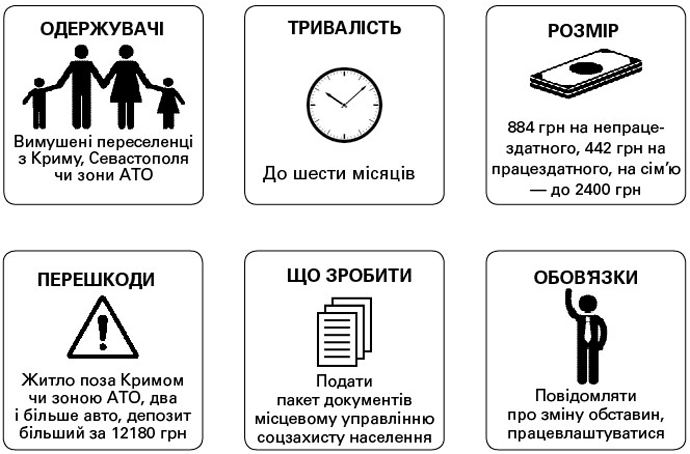 Яким переселенцям надають щомісячну адресну допомогу для покриття витрат на проживання, в тому числі на оплату житлово-комунальних послуг?Порядок «Про надання щомісячної адресної допомоги внутрішньо переміщеним особам для покриття витрат на проживання, в тому числі на оплату житлово-комунальних послуг »  затверджений Постановою КМУ від 01.10.2014 року № 505, визначає механізм надання щомісячної адресної допомоги внутрішньо переміщеним особам для покриття витрат на проживання, в тому числі на оплату житлово-комунальних послуг (далі - грошова допомога). Також завдяки постанові КМУ від 08.04.15 р. № 257 «Про внесення змін до постанови Кабінету Міністрів України від 1 жовтня 2014 p. № 505» на щомісячну адресну допомогу для покриття витрат на проживання, у тому числі на оплату житлово-комунальних послуг, управі претендувати особи, які переміщуються не лише з тимчасово окупованої території України чи районів проведення антитерористичної операції, а з населених пунктів, що розташовані на лінії зіткнення. Який розмір щомісячної адресної грошової допомоги переселенцям?Пункт 3  затверджений Постановою КМУ від 01.10.2014 року № 505 передбачає:Грошова допомога особам, які переміщуються, призначається на сім’ю та виплачується одному з її членів за умови надання письмової згоди довільної форми про виплату грошової допомоги цій особі від інших членів сім’ї (далі - уповноважений представник сім’ї) у таких розмірах:для непрацездатних осіб (пенсіонери, діти) - 884 гривні на одну особу (члена сім’ї);для інвалідів - прожитковий мінімум для осіб, які втратили працездатність;для працездатних осіб - 442 гривні на одну особу (члена сім’ї).Загальна сума допомоги на сім’ю розраховується як сума розмірів допомоги на кожного члена сім’ї та не може перевищувати 2 400 гривень.Зверніть увагу: Якщо у складі сім’ї, якій призначено грошову допомогу, відбулися зміни, розмір грошової допомоги перераховується з місяця, наступного за місяцем виникнення таких змін, за заявою уповноваженого представника сім’ї або інформацією компетентного органу.Для призначення грошової допомоги на наступний шестимісячний строк уповноважений представник сім’ї подає до уповноваженого органу або установи уповноваженого банку (у випадку, передбаченому пунктом 5 цього Порядку) заяву, в якій повідомляє про відсутність змін, що впливають на призначення грошової допомоги, а також пред’являє довідки всіх членів сім’ї про взяття на облік осіб, які переміщуються, строк дії яких продовжено на наступний період. Відповідно до постанови КМУ від 11.03.15 р. № 95 «ро внесення змін до постанови Кабінету Міністрів України від 1 жовтня 2014 р. № 505», розмір відповідної допомоги для інвалідів установлено на рівні прожиткового мінімуму для осіб, які втратили працездатність. По 30.11.15 р. ця сума становить 949 грн, а в грудні 2015 р. – 1074 грн.Чи впливає щомісячна допомога на отримання соціальної допомоги та оподатковуваний дохід?Ні, розмір отриманої грошової допомоги не враховують під час обчислення сукупного доходу сім’ї для всіх видів соціальної допомоги, що надають відповідно до законодавства. Крім того, цей розмір не включають до загального місячного (річного) оподатковуваного доходу відповідно до пп. 165.1.1 Податкового Кодексу України. Обидва ці винятки встановлені п. 4  затверджений Постановою КМУ від 01.10.2014 року № 505.Як отримати щомісячну адресну грошову допомогу?Її призначають на сім’ю та виплачують одному з її членів за умови надання письмової згоди довільної форми про виплату грошової допомоги цій особі від інших членів сім’ї. Такий одержувач буде у питаннях отримання допомоги уповноваженим представником сім’ї.Отже, уповноважений представник сім’ї звертається до органу влади за фактичним місцем проживання (перебування) з відповідною заявою та пред’являє паспорт громадянина України або інший документ, що посвідчує особу, та довідки всіх членів сім’ї про взяття на облік як ВПО.У заяві слід зазначити такі відомості про всіх членів сім’ї, які претендують на отримання грошової допомоги:прізвище, ім’я та по батькові;число, місяць, рік народження;серія, номер паспорта громадянина України, ким і коли виданий, для іноземців або осіб без громадянства — серія, номер паспортного документа та посвідки на постійне проживання;реєстраційний номер облікової картки платника податків (його не зазначають фізособи, які через свої релігійні переконання відмовляються від прийняття такого номера та повідомили про це відповідному органу Державної фіскальної служби і мають відмітку в паспорті);зареєстроване та фактичне місце проживання (перебування);реквізити рахунка уповноваженого представника сім’ї в уповноваженому банку, на який перераховуватиметься грошова допомога;наявність у будь-кого з членів сім’ї у володінні житлового приміщення, розташованого в регіонах інших, ніж тимчасово окупована територія України та райони проведення АТО;наявність у володінні всіх членів сім’ї транспортних засобів (механізмів), що підлягають державній реєстрації та обліку в Державтоінспекції (із зазначенням строку експлуатації з дати випуску);наявність у будь-кого з членів сім’ї на депозитному банківському рахунку коштів у розмірі, що перевищує 10-кратний розмір прожиткового мінімуму, установленого для працездатних осіб;місце роботи осіб працездатного віку та час, з якого особа там працює.До заяви додавайте копії свідоцтва про одруження, свідоцтв про народження дітей, письмову згоду довільної форми від інших членів сім’ї про виплату грошової допомоги уповноваженому представнику, згоду на обробку персональних даних.Заяву та додані до неї документи розглядають протягом 10 календарних днів (п. 4  затверджений Постановою КМУ від 01.10.2014 року № 505). За цей час орган влади призначить грошову допомогу або відмовить у її призначенні. В останньому випадку про це надають відповідне повідомлення уповноваженому представникові сім’ї.Заява про призначення щомісячної адресної допомоги для покриття витрат на проживання може виглядати так:Зразок 3Управлінню соціального захисту населення виконавчого комітету Станіславівської міської ради Прикарпатської області
Сердюка Бориса Сергійовича
місце реєстрації: м. Донецьк, вул. Червоних гайдамаків, 172, кв. 5
фактичне місце проживання: м. Станіславів, вул. Січових Стрільців, 32, кв. 14ЗАЯВА
про призначення щомісячної адресної допомоги для покриття витрат на проживанняВідповідно до Порядку надання щомісячної адресної допомоги особам, які переміщуються з тимчасово окупованої території України та районів проведення антитерористичної операції, для покриття витрат на проживання, в тому числі на оплату житлово-комунальних послуг, затвердженого постановою КМУ від 01 жовтня 2014 р. № 505, прошу призначити щомісячну адресну допомогу для покриття витрат на проживання моїй сім'ї у складі 4 (чотирьох) осіб як таким, що переміщені з району проведення антитерористичної операції.Відомості про членів сім'ї, які претендують на отримання грошової допомоги:Прізвище, ім'я та по батькові: Сердюк Борис Сергійович;
— число, місяць, рік народження: 07 липня 1970 р.;
— серія, номер паспорта громадянина України, ким і коли виданий: СА 541908, виданий Ворошиловським РВ Донецького МУ ГУ МВС України в Донецькій області 20.09.1996 р.;
— реєстраційний номер облікової картки платника податків: 2701234971;
— зареєстроване місце проживання (перебування): м. Донецьк, вул. Червоних гайдамаків, 172, кв. 5;
— фактичне місце проживання (перебування): м. Станіславів, вул. Січових Стрільців, 32, кв. 14;
— реквізити рахунку вповноваженого представника сім'ї в уповноваженому банку, на який перераховуватиметься грошова допомога: р/р 26004576133298 у Станіславівській філії ПрАТ "Комерційний банк "Пуляресінвестбанк"", МФО 339078;
— житлове приміщення, розташоване в регіонах, інших ніж тимчасово окупована територія України та райони проведення антитерористичної операції, — у володінні відсутнє;
— транспортний засіб (механізм), що підлягає державній реєстрації та обліку в Державтоінспекції, у володінні — легковий автомобіль "Єдиноріг-112", дер жавний номер КН 9614 СС, строк експлуатації з дати випуску — 4 роки;
— на депозитному банківському рахунку кошти в розмірі, що перевищує 10-кратний розмір прожиткового мінімуму, встановленого для працездатних осіб, — відсутні;
— місце роботи та час, із якого там працює: Станіславівська міська станція швидкої допомоги, водій, з 01 вересня 2014 р.Прізвище, ім'я та по батькові: Сердюк Галина Іванівна;
— число, місяць, рік народження: 23 квітня 1971 р.;
— серія, номер паспорта громадянина України, ким і коли виданий: СА 552138, виданий Ворошиловським РВ Донецького МУ ГУМВС України в Донецькій області 24.12.1996 р.;
— реєстраційний номер облікової картки платника податків: 2908341922;
— зареєстроване місце проживання (перебування): м. Донецьк, вул. Червоних гайдамаків, 172, кв. 5;
— фактичне місце проживання (перебування): м. Станіславів, вул. Січових Стрільців, 32, кв. 14;
— житлове приміщення, розташоване в регіонах, інших ніж тимчасово окупована територія України та райони проведення антитерористичної операції, — у володінні відсутнє;
— транспортний засіб (механізм), що підлягає державній реєстрації та обліку в Державтоінспекції, — у володінні відсутній;
— на депозитному банківському рахунку кошти в розмірі, що перевищує 10-кратний розмір прожиткового мінімуму, встановленого для працездатних осіб, — відсутні;
— місце роботи та час, із якого там працює: тимчасово не працює.Прізвище, ім'я та по батькові: Сердюк Марина Борисівна;
— число, місяць, рік народження: 14 травня 1996 р.;
— серія, номер паспорта громадянина України, ким і коли виданий: МК 184408, виданий Ворошиловським РВ Донецького МУ ГУМВС України в Донецькій області 14.02.2012 р.;
— реєстраційний номер облікової картки платника податків: 2801452822;
— зареєстроване місце проживання (перебування): м. Донецьк, вул. Червоних гайдамаків, 172, кв. 5;
— фактичне місце проживання (перебування): м. Станіславів, вул. Січових Стрільців, 32, кв. 14;
— житлове приміщення, розташоване в регіонах, інших ніж тимчасово окупована територія України та райони проведення антитерористичної операції, — у володінні відсутнє;
— транспортний засіб (механізм), що підлягає державній реєстрації та обліку в Державтоінспекції, — у володінні відсутній;
— на депозитному банківському рахунку кошти в розмірі, що перевищує 10-кратний розмір прожиткового мінімуму, встановленого для працездатних осіб, — відсутні;
— місце роботи та час, із якого там працює: не працює, студентка денного відділення геологорозвідувального факультету Станіславівського національного технічного університету нафти, газу і сланцю.Прізвище, ім'я та по батькові: Сердюк Юрій Борисович;
— число, місяць, рік народження: 05 грудня 2001 р.;
— серія, номер паспорта громадянина України, ким і коли виданий: відсутній (малолітня особа);
— реєстраційний номер облікової картки платника податків: не отримувався (малолітня особа);
— зареєстроване місце проживання (перебування): м. Донецьк, вул. Червоних гайдамаків, 172, кв. 5;
— фактичне місце проживання (перебування): м. Станіславів, вул. Січових Стрільців, 32, кв. 14;
— житлове приміщення, розташоване в регіонах, інших ніж тимчасово окупована територія України та райони проведення антитерористичної операції, — у володінні відсутнє;
— транспортний засіб (механізм), що підлягає державній реєстрації та обліку в Державтоінспекції, — у володінні відсутній;
— на депозитному банківському рахунку кошти в розмірі, що перевищує 10-кратний розмір прожиткового мінімуму, встановленого для працездатних осіб, — відсутні;
— місце роботи та час, із якого там працює: не працює, учень Станіславівської загальноосвітньої школи І—ІІІ ступенів № 12 ім. Олександра Тисовського.Додатки до заяви:1) копії довідок усіх членів сім'ї про взяття на облік осіб, які переміщуються (на 4 арк.);2) копія свідоцтва про одруження Сердюка Б. С. і Сердюк г. І. (на 1 арк.);3) копії свідоцтв про народження Сердюк М. Б. і Сердюка Ю. Б. (на 2 арк.);4) письмова згода про виплату грошової допомоги уповноваженому представнику сім'ї від інших членів сім'ї (на 1 арк.);5) згода на обробку персональних даних (на 1 арк.).А ось так повнолітні члени сім’ї можуть дати згоду на визначення уповноваженого щодо отримання допомоги:Зразок 4Управлінню соціального захисту населення виконавчого комітету Станіславівської міської ради Прикарпатської областіМи, що нижче підписалися:Сердюк Галина Іванівна, паспорт громадянина України СА 552138, виданий Ворошиловським РВ Донецького МУ ГУМВС України в Донецькій області 24.12.1996 р., реєстраційний номер облікової картки платника податків — 2908341922;Сердюк Марина Борисівна, паспорт громадянина України МК 184408, виданий Ворошиловським РВ Донецького МУ ГУМВС України в Донецькій області 14.02.2012 р., реєстраційний номер облікової картки платника податків — 2801452822даємо свою добровільну згоду на визначення Сердюка Бориса Сергійовича (паспорт громадянина України СА 541908, виданий Ворошиловським РВ Донецького МУ ГУМВС України в Донецькій області 20.09.1996 р., реєстраційний номер облікової картки платника податків — 2701234971) уповноваженим представником нашої сім'ї для одержання щомісячної адресної допомоги згідно з Порядком надання щомісячної адресної допомоги особам, які переміщуються з тимчасово окупованої території України та районів проведення антитерористичної операції, для покриття витрат на проживання, у тому числі на оплату житлово-комунальних послуг, затвердженим постановою КМУ від 01 жовтня 2014 р. № 505, та просимо виплачувати указану допомогу нашій сім'ї на розрахунковий рахунок Сердюка Бориса Сергійовича: 26004576133298 у Станіславівській філії ПрАТ "Комерційний банк "Пуляресінвестбанк"", МФО 339078.13 жовтня 2014 р., м. СтаніславівЗгідно з оновленим абз. 1 п. 5   затверджений Постановою КМУ від 01.10.2014 року № 505 для отримання грошової допомоги (у тому числі й призначення грошової допомоги на наступний шестимісячний строк, якщо її раніше не виплачували через установи уповноваженого банку) уповноважений представник сім'ї звертається за фактичним місцем проживання (перебування) сім'ї до установи уповноваженого банку для відкриття в установленому порядку поточного рахунка. Така особа пред'являє паспорт громадянина України або інший документ, що посвідчує особу, та подає на адресу уповноваженого органу відповідну заяву про надання грошової допомоги (для призначення її вперше) або заяву, у якій повідомляє про відсутність змін, що впливають на таке призначення (у разі призначення на наступний шестимісячний строк, якщо виплата раніше не здійснювалася через установи уповноваженого банку). Із метою визначення дати, часу та адреси подання заяви уповноважений представник сім'ї звертається в контакт-центр уповноваженого банку.До заяви додають копію свідоцтва про одруження, копії свідоцтв про народження дітей, засвідчені власним підписом уповноваженого представника сім'ї, письмову згоду довільної форми про виплату грошової допомоги уповноваженому представнику сім'ї від інших членів сім'ї та згоду на обробку персональних даних. А на додаток – письмовий дозвіл на розкриття уповноваженим банком інформації, що містить банківську таємницю, щодо поточного рахунка, відкритого уповноваженому представнику сім'ї в установі уповноваженого банку.До заяви, у якій уповноважений представник сім'ї повідомляє про відсутність змін, що впливають на призначення грошової допомоги, додаються копії довідок усіх членів сім'ї про взяття на облік переміщених осіб, строк дії яких продовжено на наступний період. Ці копії повинні бути засвідчені підписом уповноваженого представника сім'ї.Установа уповноваженого банку відкриває уповноваженому представнику сім'ї поточний рахунок. Крім того така установа надсилає заяву представника сім’ї про призначення грошової допомоги (яка містить повідомлення про відсутність змін, що впливають на призначення грошової допомоги) разом із документами, що додаються до неї, відповідному уповноваженому органу із супровідним листом, у якому зазначаються реквізити поточного рахунка. На все про все в установи уповноваженого банку — три робочих дні з дати відкриття рахунка.Для призначення грошової допомоги на наступний шестимісячний строк уповноважений представник сім'ї подає до уповноваженого органу або установи уповноваженого банку (у випадку, передбаченому п. 5   затверджений Постановою КМУ від 01.10.2014 року № 505 заяву, у якій повідомляє про відсутність змін, що впливають на призначення грошової допомоги. До того ж він пред'являє довідки всіх членів сім'ї про взяття їх на облік як переміщених осіб, строк дії яких продовжено на наступний період.Кому відмовлять у призначенні щомісячної грошової допомоги?Відповідні підстави названі у п. 6  затверджений Постановою КМУ від 01.10.2014 року № 505.  Грошова допомога не призначається у разі, коли:будь-хто з членів сім’ї має у власності житлове приміщення, розташоване в регіонах, інших ніж тимчасово окупована  територія України, райони проведення антитерористичної операції та населені пункти, що розташовані на лінії зіткнення;будь-хто з членів сім’ї має на депозитному банківському рахунку кошти у сумі, що перевищує 10-кратний розмір прожиткового мінімуму, встановленого для працездатних осіб.Як факт не працевлаштування переселенця впливає на отримання щомісячної допомоги?Якщо у складі сім’ї, якій призначено грошову допомогу, є особи працездатного віку (крім громадян, які доглядають за дітьми до досягнення ними трирічного віку; громадян, які доглядають за дітьми, що потребують догляду протягом часу, визначеного у медичному висновку лікарсько-консультативної комісії, але не більш як до досягнення ними шестирічного віку; громадян, які мають трьох і більше дітей віком до 16 років і доглядають за ними; громадян, які доглядають за інвалідами I групи або дітьми-інвалідами віком до 18 років, або інвалідами I чи II групи внаслідок  психічного розладу, або особами, які досягли 80-річного віку; а також фізичних осіб, які надають соціальні послуги, та студентів денної форми навчання), які не працевлаштувалися, в тому числі за сприянням державної служби зайнятості, або перебувають в трудових відносинах з роботодавцями на тимчасово окупованій території України, в районах проведення антитерористичної операції чи населених пунктах, що розташовані на лінії зіткнення, але фактично не працюють, протягом двох місяців з дня призначення виплати грошової допомоги, її розмір для працездатних членів сім’ї на наступні два місяці зменшується на 50 відсотків, а на наступний період - припиняється. (п. 7 .Особи працездатного віку, яким призначено грошову допомогу, зобов’язані інформувати у триденний строк уповноважений орган про факт працевлаштування або перебування на обліку як безробітних. Постановою КМУ від 31.03.15 р. № 212 «Про внесення змін до Порядку надання щомісячної адресної допомоги особам, які переміщуються з тимчасово окупованої території України та районів проведення антитерористичної операції, для покриття витрат на проживання, в тому числі на оплату житлово-комунальних послуг»,  Особам працездатного віку, яким грошова допомога була припинена відповідно до пункту 7 цього Порядку, грошова допомога на наступний строк не призначається.”Які обов’язки спричиняє отримання щомісячної допомоги?Уповноважений представник сім’ї, якому призначено грошову допомогу, зобов’язаний повідомляти уповноваженому органу про зміну обставин, які впливають на призначення грошової допомоги, протягом трьох днів з дня настання таких обставин. п. 11  затверджений Постановою КМУ від 01.10.2014 року № 505. Таким обставинами можуть бути: зміна складу сім’ї, поява у володінні об’єкта нерухомості поза зоною АТО тощо.Суми грошової допомоги, виплачені надміру внаслідок подання документів з недостовірними відомостями, повертають на вимогу уповноваженого органу добровільно або їх стягують у судовому порядку.В яких випадках припиняють виплату щомісячної допомоги?Згідно з п. 12  затверджений Постановою КМУ від 01.10.2014 року № 505 виплата грошової допомоги припиняється з наступного місяця у разі:подання уповноваженим представником сім’ї заяви про припинення виплати грошової допомоги;надання інформації державної служби зайнятості про те, що працездатні члени сім’ї протягом двох місяців не працевлаштувалися за сприянням державної служби зайнятості або перебувають в трудових відносинах з роботодавцями на тимчасово окупованій території України, в районах проведення антитерористичної операції чи населених пунктах, що розташовані на лінії зіткнення, але фактично не працюють;зняття з обліку внутрішньо переміщеної особи;виявлення уповноваженим органом факту подання недостовірної інформації або неповідомлення про зміну обставин, які впливають на призначення грошової допомоги.Виплата грошової допомоги може бути поновлена, якщо протягом місяця з місяця припинення її виплати уповноважений представник сім’ї повідомив уповноваженому органу про зміну обставин, які вплинули на припинення виплати грошової допомоги.Як переселенцям отримати одноразову грошову допомогу?Для отримання грошової допомоги постраждала особа чи особа, яка переміщується, звертається до структурного підрозділу з питань соціального захисту населення районної, районної в м. Києві держадміністрації, структурного підрозділу з питань соціального захисту населення виконавчого органу міської, районної у місті (у разі створення) ради (далі - органи соціального захисту населення) за місцем реєстрації проживання або фактичним місцем перебування з відповідною заявою, в якій зазначає причини необхідності надання їй грошової допомоги та реквізити рахунка, відкритого у банківській установі. п. 4 «Порядку використання коштів, що надійшли від фізичних та юридичних осіб для надання одноразової грошової допомоги постраждалим особам та внутрішньо переміщеним особам» затвердженого постановою КМУ від 01.10.2014 року № 535.До заяви додаються:копія документа, що посвідчує особу;копія довідки про присвоєння реєстраційного номера облікової картки платника податків (крім фізичних осіб, які через свої релігійні переконання відмовляються від прийняття реєстраційного номера облікової картки платника податків та повідомили про це відповідному контролюючому органу і мають відмітку в паспорті);копії документів, що підтверджують родинні стосунки (свідоцтво про одруження, свідоцтво про народження дітей);копія довідки про взяття на облік внутрішньо переміщеної особи (для зазначеної категорії осіб);медична довідка про стан здоров’я особи або висновок медико-соціальної експертизи про встановлення інвалідності (у разі необхідності).Орган соціального захисту населення, до якого надійшла заява про надання грошової допомоги, після проведення перевірки правильності оформлення заяви, достовірності викладених у ній відомостей про заявника та наявності документів, зазначених в абзацах третьому - сьомому цього пункту, приймає заяву та додані до неї документи і проводить перевірку щодо отримання особою грошової допомоги раніше.(п. 5 .. Як бачите — чіткий розмір одноразової грошової допомоги не встановлено й залежить від наявності коштів та характеру життєвих складнощів конкретного заявника. А ось у разі відмови заявнику вишлють виписку з протоколу засідання з відповідним вердиктом.Відповідні кошти заявнику перерахують на особовий рахунок, відкритий у банківській установі. Утім, виплата тим, кому одноразову допомогу таки призначать, відбудеться не у блискавичному темпі. Адже Порядок № 535 передбачає досить тривалу процедуру направлення реєстрів одержувачів допомоги на регіональний, а згодом — на всеукраїнський рівень погодження з наступним зворотнім перерахунком коштів від Мінсоцполітики до місцевого органу.ВИПЛАТА ПЕРЕСЕЛЕНЦЯМ ПЕНСІЙ ТА СОЦІАЛЬНОГО ЗАБЕЗПЕЧЕННЯДе переселенець отримує пенсію?Громадянин пенсійного віку, особа з інвалідністю, дитина-інвалід та інша особа, яка перебуває у складних життєвих обставинах, яких зареєстровано внутрішньо переміщеними особами, мають право на отримання соціальних послуг відповідно до законодавства України за місцем реєстрації фактичного місця проживання такої внутрішньо переміщеної особи ч. 3 ст. 7 Закону України  «Про забезпечення прав і свобод внутрішньо переміщених осіб».Як переселенці отримують страхові виплати за соцстрахуванням від нещасного випадку на виробництві та професійного захворювання?Відповідна процедура врегульована Порядком № 20. Згідно з його п. 2 р. І особи, які тимчасово переміщені, мають право на призначення та/або продовження раніше призначених відповідно до Закону № 1105 виплат безпосередньо в робочих органах виконавчої дирекції Фонду соціального страхування від нещасних випадків на виробництві та професійних захворювань України (далі — Фонд) за фактичним місцем проживання (перебування). Для цього їм, безумовно, знадобиться довідка про взяття на облік ВПО.Виплати проводять лише на строк дії довідки про взяття на облік ВПО, але не більше строку, на який особа має право на страхові виплати.Раніше призначені та нараховані страхові виплати будуть продовжені за фактичним місцем проживання (перебування) на підставі заяви переселенця. Зверніть увагу: розмір раніше призначеної щомісячної страхової виплати може бути змінено робочим органом виконавчої дирекції Фонду за місцем фактичного проживання (перебування) лише за наявності всіх необхідних документів, які підтверджують право на зміну розміру страхової виплати.Як переселенцям призначають (продовжують раніше призначені) страхові витрати на медичну та соціальну допомогу за соцстрахуванням від нещасного випадку?Це питання врегульовано нормами р.р. IV, V Порядку № 20. Для призначення страхових витрат на медичну та соціальну допомогу особа, яка тимчасово переміщена, звертається до робочого органу виконавчої дирекції Фонду за місцем її фактичного проживання (перебування) з відповідною заявою, копією довідки про взяття на облік ВПО (з одночасним пред’явленням працівнику робочого органу виконавчої дирекції Фонду оригіналу), до якої додає документи, що підтверджують її право на медичну та соціальну допомогу.Як переселенцям виплачують лікарняні за рахунок Фонду, допомоги по вагітності та пологах, на поховання?Механізм таких виплат для ВПО визначає Порядок № 37. Згідно з його п. 2відповідне матеріальне забезпечення надають особам, які:перебувають (перебували) у трудових відносинах з роботодавцями або були добровільно застраховані та переміщуються з тимчасово окупованої території і районів проведення антитерористичної операції (далі — застраховані особи),є отримувачами допомоги на поховання застрахованих осіб.Для отримання матеріального забезпечення застраховані особи повинні звернутися особисто або через законного представника до районної, міжрайонної, міської виконавчої дирекції відділення Фонду за фактичним місцем проживання (перебування) із заявою, яка повинна містити реквізити банківської установи та номер поточного рахунку застрахованої особи для зарахування матеріального забезпечення, та пред’явити паспорт або інший документ, що посвідчує особу, та довідку про взяття на облік, а також надати документи, передбачені п. п. 5 - 9 Порядку № 37.За зверненням застрахованих осіб робочі органи Фонду мають надавати всебічну підтримку та допомогу. У разі необхідності вони допомагають зібрати потрібну інформацію та документи для подальшого отримання матеріального забезпечення (п. 11 Порядку № 37).Спеціаліст сектору цивільного захисту, оборонної роботи та взаємодії зправоохоронними органами райдержадміністрації                                        Г.М. Тіхомірова02.02.2015 р.ПетренкоПетренко С. К.13 жовтня 2014 р.Сердюк(Сердюк Б. С.)Сердюк(Сердюк Г. І.)Сердюк(Сердюк М. Б.)